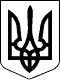                                                          У К Р А Ї Н А  Жовківська міська рада   Львівського району Львівської областіВИКОНАВЧИЙ  КОМІТЕТ                                              РІШЕННЯ                  проектвід            2021 року № 23Про внесення змін та доповнень до Рішення виконкому Жовківської міської радиВід 16.09.1993 року № 443           Розглянувши заяву релігійної громади УАПЦ парафії Праведного Лазаря у м. Жовква Львівської області від 10.06.2021 року № 02-09/1551, довідку КП ЛОР «Червоноградське МБТІ» від 01.02.2021 року № 326, з метою забезпечення державної реєстрації прав на нерухоме майно, передане у власність громади, керуючись Законом України «Про місцеве самоврядування в Україні»,  виконком Жовківської міської ради  В И Р І Ш И В :1.   Внести зміни та доповнення до рішення виконкому Жовківської міської ради від 16.09.1993 року № 443, виклавши п. 1 у новій редакції, а саме:«1. Передати у власність громаді приміщення церкви та прилеглих кімнат, площею 204, 9 кв.м., що становлять 51/100 ідеальних часток приміщення за адресою: м. Жовква, вул. Львівська, 21. (Загальна площа приміщень, переданих у власність релігійної громади УАПЦ парафії Праведного Лазаря, становить 379, 6 кв.м.).2. Оформити передачу приміщень, зазначених у п. 1 актом приймання-передачі. 3. Контроль за виконанням рішення покласти на заступника Жовівського міського голови А. Колієвича.Міський голова		                                           	Олег ВОЛЬСЬКИЙ